Первенство Вологодской области среди команд юношей 2001-2002 годов рождения.Г. Вологда, 10-11 октября 2015 г.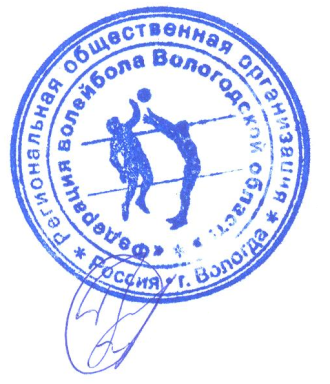 Гл. судья					И. Е. РогулинВоллейТайм (Вологда)ВерховажьеВологодский район очки местоВоллейТайм (Вологда)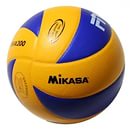 3:0   (25:13,25:15,25:15)3:1 (24:26,25:23,25:15,25:17)6IВерховажье0:3 (13:25,15:25,15:25)1:3 (25:23,9:25,12:25,11:25)0IIIВологодский район1:3 (26:24,23:25,15:25,17:25)3:1 (23:25,25:9,25:12,25:11)3II